Príloha č. 3ČESTNÉ VYHLÁSENIE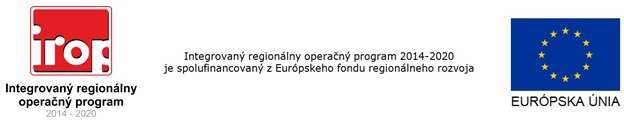 Uchádzač	(Obchodné meno, sídlo a kontakt na predkladateľa ponuky, ktorý cenovúponuku vypracoval – napr. názov, IČO, kontaktná osoba, email, telefón)Čestne vyhlasujem, že nemám uložený zákaz vo verejnom obstarávaní potvrdený konečným rozhodnutím v Slovenskej republike, alebo v štáte sídla, miesta podniku, alebo obvyklého pobytu.V ......................., dňa: .......................................................................Podpis konateľa